DANE DO SKŁADU KARTY DO GŁOSOWANIAw wyborach Burmistrza Miasta Gostynina w dniu 21 października 2018 r.

kandydaci na burmistrza01JÓZWIAK-WĘCLEWSKA Mariola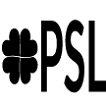 zgłoszona przez KOMITET WYBORCZY PSL02KALINOWSKI Paweł Witold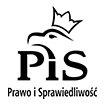 zgłoszony przez KW PRAWO I SPRAWIEDLIWOŚĆ03KORAJCZYK-SZYPERSKA Agnieszka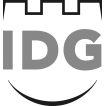 zgłoszona przez KW INICJATYWA DLA GOSTYNINA04ŚNIECIKOWSKI Włodzimierzzgłoszony przez KW GOSTYNIŃSKA WSPÓLNOTA SAMORZĄDOWA